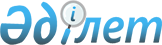 Об установлении ограничительных мероприятий в крестьянском хозяйстве "Восход" Бескарагайского сельского округа Бескарагайского района
					
			Утративший силу
			
			
		
					Решение акима Бескарагайского сельского округа Бескарагайского района Восточно-Казахстанской области от 27 апреля 2021 года № 3. Зарегистрировано Департаментом юстиции Восточно-Казахстанской области 29 апреля 2021 года № 8705. Утратило силу - решением акима Бескарагайского сельского округа Бескарагайского района Восточно-Казахстанской области от 3 июля 2021 года № 7
      Сноска. Утратило силу - решением акима Бескарагайского сельского округа Бескарагайского района Восточно-Казахстанской области от 03.07.2021 № 7 (вводится в действие по истечении десяти календарных дней после дня его первого официального опубликования).

      Примечание ИЗПИ.

      В тексте документа сохранена пунктуация и орфография оригинала.
      В соответствии с пунктом 2  статьи 35 Закона Республики Казахстан  "О местном государственном управлении и самоуправлении в Республике Казахстан", подпунктом 7) статьи 10-1  Закона Республики Казахстан  "О ветеринарии", на основании представления руководителя Бескарагайской районной территориальной инспекции Комитета ветеринарного контроля и надзора Министерства сельского хозяйства Республики Казахстан  от 20 апреля 2021 года №127, аким Бескарагайского сельского округа РЕШИЛ:
      1. Установить ограничительные мероприятия в крестьянском хозяйстве "Восход" Бескарагайского сельского округа Бескарагайского района, в связи с возникновением болезни бешенства крупного рогатого скота.
      2. Государственному учреждению "Аппарат акима Бескарагайского сельского округа Бескарагайского района Восточно-Казахстанской области" в порядке установленном законодательством Республики Казахстан обеспечить:
      1) государственную регистрацию настоящего решения в территориальном органе юстиции;
      2) в течение тридцати календарных дней после государственной регистрации настоящего решения направить его копию на официальное опубликование в периодических печатных изданиях, распространяемых на территории Бескарагайского района;
      3) после официального опубликования настоящего решения разместить на интернет-ресурсе акима Бескарагайского района.
      3. Контроль за исполнением настоящего решения оставляю за собой.
      4. Настоящее решение вводится в действие по истечении десяти календарных дней после дня его первого официального опубликования.
					© 2012. РГП на ПХВ «Институт законодательства и правовой информации Республики Казахстан» Министерства юстиции Республики Казахстан
				
      Аким Бескарагайского  сельского округа 

Ю. Слоницкий
